Lawyers and Court Workers Welcome311 Open Bar SeriesPresentsRaising and Addressing Anti-Black Racism in Child Protection MattersChair:  			Justice William SullivanSpeakers:  	Justice Donald McLeod 		Ms Kike Ojo-Thompson, Principal Consultant, Kojo Institute		Ms Angela Carter, Executive Director, Roots Community Services Inc.Where:			Online through ZOOMWhen:      	Tuesday, October 6, 2020		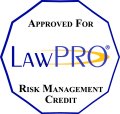 From: 		4:45 p.m. to 6:30 p.m.This panel of experts will address anti-Black racism and the overrepresentation of African Canadian children in the child welfare system. The panel will discuss the use of historical and current systemic racism and barriers in decision-making and advocacy; legal and social science tools for advocacy; tools for addressing issues with clients; expert and community resources.This program has been approved as an Accredited Provider of Professionalism and Equity, Diversity and Inclusion credits by the Law Society of Ontario. It contains 1.5 EDI Professionalism hours.  This program has also been approved for a Risk Management Credit by LawPRO. Do not miss this learning opportunity!Cost of Admission: FREE. This is a continuing education program NOT open to the public.  Please register in advance through the Family Lawyers Association at:  familylawassociation@gmail.com. You will be sent a link and password to join the program.